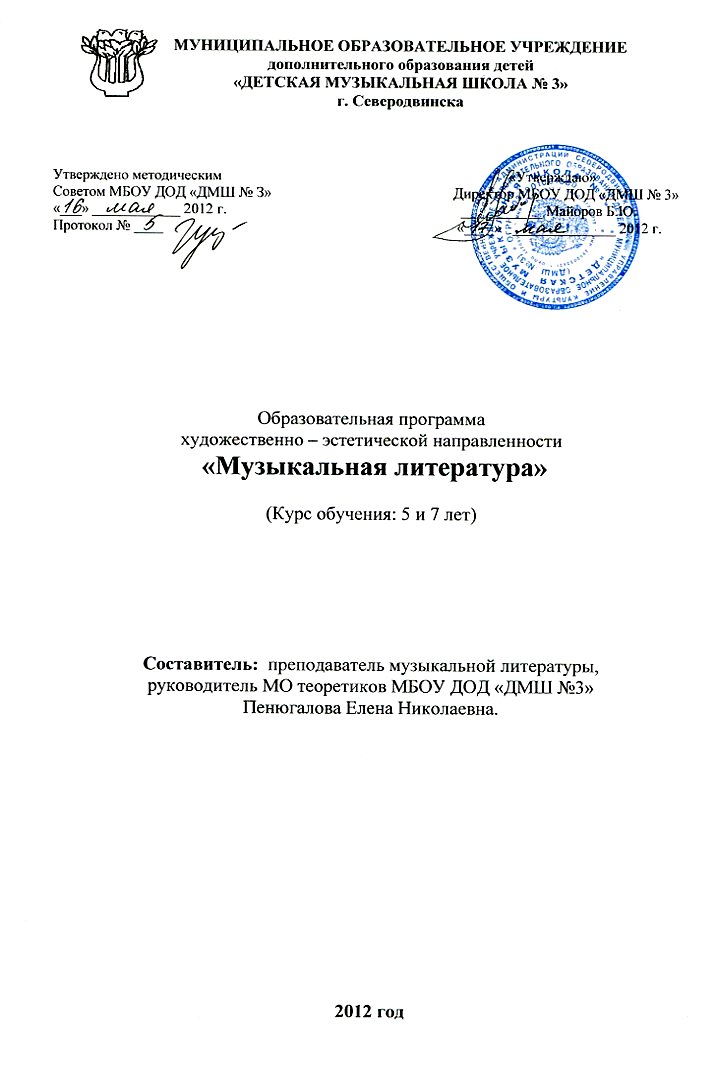 Пояснительная   записка
Программа «Музыкальная литература» разработана и адаптирована на основе «Методики преподавания музыкальной  литературы в ДМШ» 
А. Лагутина. Её содержание  отвечает требованиям, предъявляемым к дополнительным учебным программам, реализуемых в учебной практике  современных ДМШ и ДШИ страны.Предмет «Музыкальная литература» в учебном плане занимает одно их важных мест и входит в число 4-х основных программ наряду с инструментом, сольфеджио и коллективным музицированием. Он знакомит учащихся с лучшими произведениями мировой музыкальной литературы, с биографическими сведениями о зарубежных и русских композиторах, с основными понятиями в области анализа музыкальных форм, стилевыми и жанровыми особенностями произведений. Обучение по данному курсу учащиеся начинают проходить с 4 класса; 
с  первого по третий класс, согласно учебному плану, им преподаётся предмет   «Слушание музыки». Цель программы – формирование музыкальной культуры обучающихся, их потребности к познавательной деятельности, а также  расширение границ  их кругозора.Задачи:воспитание  слушательских  навыков учащихся;изучение творчества выдающихся русских и зарубежных композиторов – классиков и современниковнакопление слухового музыкального опыта учащихся;наработка  навыков анализа музыки и рассуждения о ней;снабжение учащихся знаниями из области теории, истории музыки и музыкальной практики;Форма урока в рамках программы «Музыкальная литература» – групповое занятие общей продолжительностью 1 час в неделю.
В процессе урока учащимся  предлагаются  следующие формы работы:прослушивание музыки;знакомство с  содержанием произведений, их жанровыми особенностями, структуры и выразительных средств;знакомство с нотным текстом изучаемого музыкального произведения и его теоретический разбор;освоение  значений новых терминов и понятий (в форме устного или письменного опроса);подготовка рассказа  о создании и исполнении музыкальных сочинений  или  их авторов;самостоятельная работа с текстом учебника;музыкальная викторинаВажным элементом учебного процесса является систематический контроль успеваемости учащихся. Основная его форма на уроках музыкальной литературы в течение учебного года – это поурочный устный опрос в индивидуальном или фронтальном вариантах. Дополнительно, в конце каждой четверти предполагается проведение контрольных уроков, обобщающих знания определенных разделов программы. Ведущими принципами проведения и организации всех видов контроля успеваемости являются систематичность и учет индивидуальных особенностей обучаемого.Ожидаемые результаты и способы их проверки:Итоговый контроль успеваемости
По окончании курса обучения учащиеся сдают зачёт, на котором они должны  продемонстрировать:знание основных фактов  биографий изучаемых композиторов;свободное владение музыкальным  материалом (в рамках пройденных тем); владение  навыками целостного анализа музыкальных произведений;знание особенностей стиля различных музыкальных направлений и творчества  композиторов разных эпох.В последнее время в связи с новыми процессами, происходящими в системе образования в целом, созрела необходимость пересмотра методов и отношения к предмету «Музыкальная литература». Идет активный поиск, поощряется свобода творчества, инициативность педагогов, приветствуются новые методики. Многие преподаватели сталкиваются с тем,  что традиционные формы, методы и средства организации учебного процесса не отвечают современным требованиям в связи с инновациями в процесс обучения. Появилась возможность использовать диски с записями опер, балетов, различных просветительских музыкальных передач; использование в работе компьютера позволяет по-новому обеспечить процесс комплектации учебного материала в работе с учениками. Всё это активно применяется в работе преподавателей  ДМШ №3, в связи с чем одной из форм итогового контрольного урока  было утверждено представление учащимся мультимедийной презентации по заранее согласованной с преподавателем теме, содержащей не менее 20  слайдов. Все вышеперечисленное помогает изменить не только концепцию предмета «Музыкальная литература», но и позволяет по-иному скомпоновать курс, не изменяя его программы в целом. Промежуточный контроль успеваемостиВ конце каждой четверти, в каждом классе, проводится контрольный урок, на котором учащиеся демонстрируют степень усвоения учебного материала. В ход проведения контрольного урока включаются следующие формы:Музыкальная викторина по окончании изучения учениками биографии и творчества композиторовПисьменный или устный опрос по предложенным темамВ старших классах - мультимедийная презентация по желанию учащегося (её тема должна быть заранее согласована с преподавателем)Учебно-тематический планСодержание учебно – тематического планаПервый год обучения  Темы занятий первого года обучения посвящены изучению выразительных средств музыки, знакомству с музыкальными формами и инструментами, а также с содержанием музыкальных произведений. Практическая часть уроков является начальным опытом в области анализа музыкальных произведений. При знакомстве с изучаемыми произведениями допускается использование нотного текста, что делает слуховой анализ более точным и доказательным.I   ЧЕТВЕРТЬ  Изучение выразительных средств музыки в курсе «Музыкальная литература» является важным моментом для работы по овладению навыками анализа музыкальных произведений.  Начиная с первого урока 1- ой четверти эта работа постоянно углубляется, усложняется и продолжается все последующее время. Чтобы ярче показать важность того или иного выразительного средства музыки, педагогу предлагается сыграть какую-либо пьесу из «Детского альбома» П.И.Чайковского Например: «Марш деревянных солдатиков» с измененным ладом, ритмом, темпом и т.д. Ученики наглядно убеждаются, что с изменением выразительного средства музыки, меняется также характер музыкального произведения.   Большое внимание в 1-ой четверти уделяется музыкальным жанрам: марш, танец, песня.Музыкальный материал:  Д. Верди             Марш из оперы «Аида»М.И. Глинка  Марш  Черномора из оперы «Руслан и  Людмила».С. Слонимский   Марш Бармалея.С. Прокофьев     Марш из оперы «Любовь к трем апельсинам».С. Прокофьев     Марш из цикла «Детская музыка».Л. Боккерини      Менуэт.П.И. Чайковский     Балет «Щелкунчик».М. Огинский  Полонез.Р. Штраус   Вальс «Сказки Венского леса»Р. Штраус   Вальс «На прекрасном голубом Дунае»М. Мусоргский   Гопак из оперы «Сорочинская ярмарка».А. Хачатурян   Лезгинка из балета «Гаянэ».Р. Штраус  Полька – пиццикато.П.И. Чайковский  Финал. «Первый концерт для фортепиано с оркестром».П.И. Чайковский   Финал «Симфония № 4».А.Даргомыжский Опера «Русалка». Хоры: «Заплетися плетень» и «Как на горе мы пиво варили».II   ЧЕТВЕРТЬ   II-я четверть посвящена знакомству с музыкальными инструментами. Знакомство начинается с клавишных инструментов, затем с инструментами симфонического оркестра и народными инструментами.Музыкальный материал:Ф. Куперен    Тростники. Перекликание птиц.Ж.Рамо   Маленькие ветряные мельницы.С. Рахманинов    Полька.И.С. Бах  Соната  (h - moll).  «Шутка».К. Глюк   Опера «Орфей и Эвридика». Мелодия.И.С. Бах   Адажио для гобоя и скрипки с оркестром.А. Вивальди                Концерт для гобоя с оркестром.Н. Римский-Корсаков     Опера «Снегурочка». Третья песня Леля.П.И. Чайковский  Балет «Щелкунчик». Испанский танец.П.И.Чайковский Балет «Лебединое озеро». Неаполитанский танец.В. Моцарт  Концерт для валторны с оркестром.К. Сен-Санс  Карнавал животных. Лебедь. Слон.С. Прокофьев Симфоническая сказка «Петя и волк».III   ЧЕТВЕРТЬТретья четверть посвящена изучению музыкальных форм. Изучение музыкальных форм имеет очень важное значение. Изучение связи содержания музыкального произведения, развитие его тематизма с его формой позволит профессионально анализировать каждое произведение, глубже понять пьесы из исполняемого репертуара, научить слушать музыку на всем ее протяжении. В работе над этой темой можно использовать пройденные ранее фрагменты произведений, рассматривая их теперь, как единое целое.  Изучение музыкальных форм начинается с самой простой - одночастной, где обязательно даются понятия о различных видах периода (повторного, неповторного строения, квадратного, неквадратного строения, однотональный, модулирующий, период с  дополнением, период с расширением).Музыкальный материал:  При изучении двухчастной формы следует обратить внимание на ее разновидности: в песнях – двухчастная куплетная форма (запев + припев), в пьесах часто встречается двухчастная репризная форма.Музыкальный материал:  При изучении произведений, написанных в простой трехчастной форме, следует обратить внимание на типы средней части и репризы, а также роли контраста и повторности  в образовании формы пьесы.Музыкальный материал: При изучении произведений, написанных в сложной трехчастной   форме, необходимо сделать акцент на строении каждой из трех ее составляющих частей, а также обратить внимание на роль контраста в образовании этой формы.Музыкальный материал:  При изучении произведений, написанных в форме рондо, следует обратить внимание на тему рефрен и эпизоды, а также использование формы рондо в вокальной и инструментальной музыке.
Музыкальный материал:  При изучении произведений, написанных в форме вариаций, следует познакомить учащихся с их типами (вариации на basso ostinato, классические, глинкинские).Музыкальный материал:  При изучении формы сонатного аллегро (сонатной формы) следует обратить внимание на сопоставление и развитие тем в экспозиции, изменение тем экспозиции в разработке, значение репризы в сонатной форме.Музыкальный материал:IV  ЧЕТВЕРТЬ  Эта четверть посвящена теме: «Программная музыка».  Изучение этой темы начинается с произведений, имеющих «объявленную программу». Название произведений в таком случае дает ключ к пониманию его содержания. В анализе произведений необходимо опираться на элементы музыкальной речи, характер тематизма и его развитие.
Музыкальный материал:Далее изучается тема « Музыка и театр» (опера, балет).Второй год обученияВторой год обучения посвящен изучению жизненного и творческого пути классиков европейской музыки. При выборе изучаемых произведений соблюдается хронологический принцип. Выбор произведении обусловлен необходимостью познакомить учащихся с наиболее значительными произведениями зарубежных композиторов и опирается на возрастные возможности восприятия детей.Классная работа обучаемых (в период слушания музыки или после него) заключается в раскрытии музыкального образа произведения посредством анализа элементов музыкального языка, определения первичного жанра и направлена на характеристику тематизма, развитие интонаций, определение формы произведений.Третий год обученияТретий год обучения посвящен изучению жизненного и творческого пути русских композиторов. Программа третьего года обучения аналогична программе второго года обучения.Начиная со второго года обучения программа строится в соответствии с историко-художественным процессом, а учебный материал группируется в монографические темы, посвященные отдельным выдающимся композиторам.Каждая такая тема предусматривает знакомство с биографией композитора и несколькими его музыкальными произведениями.Изучение биографий композиторов имеет познавательное и воспитательное значение. Биографические уроки позволяют учащимся увидеть место музыкального искусства в общественной жизни и социальную обусловленность творческой деятельности композиторов, получить разносторонние знания исторического, художественного и музыкально-теоретического характера.Разбор музыкальных произведений, предусмотренных программой, осуществляется комплексно: в единстве содержания и выразительных средств, знакомит учащихся с самой музыкой, развивает навыки общения  с ней, пополняет копилку музыкальных знаний.Четвертый год обученияЧетвертый год обучения знакомит учащихся с отечественной музыкальной литературой ХХ века. В сравнении с программой Лагутина программа четвертого года обучения значительно изменена; это продиктовано появлением новых учебных пособий, новых методик преподавания музыкальной литературы и, наконец, новых имен композиторов и их произведений.В I - ой четверти обучаемые  изучают творческое наследие П. И. Чайковского, знакомятся с произведениями С. В. Рахманинова и А. Н. Скрябина.II - я четверть посвящена изучению творчества С. Прокофьева и 
Д. Шостаковича.III - я четверть посвящена изучению творчества композиторов ХХ – ХХI веков: Г.Свиридова, Р.Щедрина, А. Шнитке, В. Гаврилина, С. Губайдуллиной, не остаются без внимания современные мюзиклы, джазовая и авангардная музыка.IY четверть посвящена подготовке к зачету.Методические  рекомендации
 При работе над темой «Инструменты симфонического оркестра» можно использовать следующие формы работы:Выбирается «дирижёр», за каждым из остальных учеников закрепляется определённая группа инструментов. Участники ”оркестра” сами находят своё местоположение  относительно “дирижёра”, он исправляет неправильное расположение;Тембровая викторина: Каждый инструмент поднимает вверх карточку с изображением инструмента;Раскрасить инструмент, подобрав цвета, соответствующие характеру тембра;     4. При изучении разных видов оркестров можно попросить составить      ”паспорт” оркестра:              -   название              -   когда появился              -  состав оркестра              -   репертуар              -   своё отношение     5.  Оркестровать, например «Польку» Глинки:            - для слабых – с указанным перечнем инструментов;            - для сильных - самостоятельно.При изучении темы «Музыкальные формы» представляется интересным вид работы, который может иметь место на каждом уроке: можно использовать разноцветные геометрические фигурки для определения формы (новая часть – новая фигурка). Если при повторном проведении есть изменения, берется та же фигурка, но другого цвета.  Дети при этом должны обосновать свой выбор. В определении вариаций используется последовательность одинаковых фигур разных цветов. Также в работе над формой можно использовать «литературные» варианты: стишки в той же форме или небольшие рассказы. Задание заключается в том, чтобы:а) определить форму стихотворения, рассказа, сказки;б) сочинить или досочинить стишок или рассказ в нужной форме. Например, задается тема - рефрен в виде  предложений или нескольких предложений для рассказа в форме  рондо: «Каникулы я провел хорошо».     Эпизоды сочиняются детьми: перечисление,  описание событий и т.д.;в) на отдельных фигурах разной формы пишутся части стихотворения. Учащимся предлагается составить из них ту или иную форму, соотнося ее с содержанием, а затем прочитать получившийся вариант;г) из заданного предложения сочинить 2-х, 3-х частную, рондо, вариацию.В настоящее время оной из самых популярных форм работы является создание учащимися мультимедийных проектов или, иначе говоря, компьютерных презентаций на заданную тему, которые решают следующие задачи:   а) Создание электронного фонда информационных ресурсов по предметам   «Слушание музыки» и «Музыкальная литература»;   б) Расширение музыкального кругозора, эрудиции учащихся;   в)  Использование информационных технологий в учебном процессе ДМШ.Презентации могут быть на различные темы (от общих, например «Жизненный и творческий путь Л.Бетховена» до частных, например «История одного романса»: М.И.Глинка «Я помню чудное мгновение»).Такие презентации не только расширяют кругозор учащихся, но и помогают педагогу излагать новый материал интересно и увлекательно.   Список использованной литературыКонева И., Терентьева Н. «Поурочные разработки по музыке» (Издательство «Экзамен», Москва, 2009 год)
2.  Лагутин А.  «Методика преподавания музыкальной  литературы в ДМШ»  (Издательство «Музыка», 2005 год)3. Материалы региональной конференции преподавателей  музыкально-   теоретических дисциплин:  «Музыкальное образование в свете современности»   (Котлас,  2004 год)Островская Я.,  Фролова Л.  «Музыкальная литература» (Учебное пособие для ДМШ 1-ый год обучения, «Валери СПД»                    Санкт – Петербург,1996 год)
Разумовская  О. «Русские композиторы», (Издательство «Айрис  Прел», Москва, 2007 год)
Сборник программ, учебных пособий для образовательных учреждений культуры и искусства  (Архангельск, 2005 год)Смирнова  Э. «Русская музыкальная литература»(Издательство «Музыка»,  1989 год)Осовецкая  З., Казаринова А. «В мире музыки»                                                                   (Издательство  «Музыка, 1996 год) Царева  Н. «Слушание музыки» (Издательство  «Росмэн», Москва, 2002 год)Первый    год     обученияПервый    год     обученияПервый    год     обученияПервый    год     обученияЗнакомство с произведениями различных жанров и форм на примере народной, классической и современной музыки.Знакомство с произведениями различных жанров и форм на примере народной, классической и современной музыки.Знакомство с произведениями различных жанров и форм на примере народной, классической и современной музыки.Знакомство с произведениями различных жанров и форм на примере народной, классической и современной музыки.I  ЧЕТВЕРТЬI  ЧЕТВЕРТЬI  ЧЕТВЕРТЬI  ЧЕТВЕРТЬНазвание темыНазвание темыНазвание темыКол-во часовТема 1Что такое музыкаЧто такое музыка1Тема 2Выразительные средства музыки.Выразительные средства музыки.3Тема 3Музыкальные жанры: марш.Музыкальные жанры: марш.1Тема 4Танец в музыке.Танец в музыке.2Тема 5Народная песня, песня и композитор.Народная песня, песня и композитор.1Тема 6Контрольный урок, викторинаКонтрольный урок, викторина1II    ЧЕТВЕРТЬII    ЧЕТВЕРТЬII    ЧЕТВЕРТЬЗнакомство с музыкальными инструментами.Знакомство с музыкальными инструментами.Знакомство с музыкальными инструментами.Тема 1Клавишные инструменты: клавесин, орган, рояль.Клавишные инструменты: клавесин, орган, рояль.1Тема 2Партитура симфонического оркестра.И.Гайдн- основоположник состава симфонического оркестра.Струнно-смычковая группа:  скрипка, альт. Партитура симфонического оркестра.И.Гайдн- основоположник состава симфонического оркестра.Струнно-смычковая группа:  скрипка, альт. 1Тема 3Струнно-смычковая группа:  виолончель, контрабас.Струнно-смычковая группа:  виолончель, контрабас.1Тема 4Деревянно-духовые инструменты.Деревянно-духовые инструменты.1Тема 5Медно-духовые инструменты.Медно-духовые инструменты.1Тема 6Ударные инструменты.Ударные инструменты.1Тема 7История развития оркестра. Дирижер.История развития оркестра. Дирижер.1Тема 8Контрольный урок,  викторина.Контрольный урок,  викторина.1Тема 9Народные инструменты. Оркестр народных инструментов В.Андреева, его роль в возрождении значения народных инструментов.Народные инструменты. Оркестр народных инструментов В.Андреева, его роль в возрождении значения народных инструментов.1III     ЧЕТВЕРТЬIII     ЧЕТВЕРТЬIII     ЧЕТВЕРТЬIII     ЧЕТВЕРТЬФорма музыкальных произведений.Форма музыкальных произведений.Форма музыкальных произведений.Форма музыкальных произведений.Тема 1Одночастная форма.11Тема 2Двухчастная форма.11Тема 3Простая трехчастная форма.11Тема 4Сложная трехчастная форма.11Тема 5Рондо.11Тема 6Вариации.11Тема 7Контрольный урок,  викторина.11Тема 8Сонатная форма. Экспозиция, разработка, реприза.22Тема 9Сонатно - симфонический цикл.11IY    ЧЕТВЕРТЬIY    ЧЕТВЕРТЬIY    ЧЕТВЕРТЬIY    ЧЕТВЕРТЬПрограммная музыка.  Музыка и театр.Программная музыка.  Музыка и театр.11Тема 1Э.Григ. «Пер  Гюнт».22Тема 2Н.Сен-Санс.  «Карнавал животных». 11Тема 3М.Мусоргский.  «Картинки с выставки». 22Тема 4П.И.Чайковский  «Времена года».11Тема 5Музыка и театр.  Опера. Балет22Тема 6Контрольный урок,  викторина.11ИТОГО:3636Второй    классВторой    классВторой    классВторой    класс                                            Классики    европейской    музыки                                            Классики    европейской    музыки                                            Классики    европейской    музыки                                            Классики    европейской    музыкиI   ЧЕТВЕРТЬI   ЧЕТВЕРТЬI   ЧЕТВЕРТЬI   ЧЕТВЕРТЬНазвание  темыНазвание  темыКол-во часовТема 1Музыка эпохи барокко.   И.С.Бах. Жизненный и творческий путь.  Особенности творчества.Музыка эпохи барокко.   И.С.Бах. Жизненный и творческий путь.  Особенности творчества.1Тема 2 И.С.Бах. Инвенции. И.С.Бах. Инвенции.1Тема 3 И.С.Бах.  «Французская сюита»  № 2 до минор. И.С.Бах.  «Французская сюита»  № 2 до минор.1Тема 4 И.С.Бах. «Хорошо темперированный клавир». И.С.Бах. «Хорошо темперированный клавир».2Тема 5 И.С.Бах. Произведения для органа. И.С.Бах. Произведения для органа.1Тема 6 Контрольный урок,    викторина. Контрольный урок,    викторина.1Тема 7 Венский классицизм.  Жизненный и творческий путь И. Гайдна. Особенности творчества. Венский классицизм.  Жизненный и творческий путь И. Гайдна. Особенности творчества.1Тема 8 Сонатно – симфонический цикл.  И.Гайдн.     
 Симфония  № 103 (Ми бемоль мажор, «С тремоло литавр»,             I – IV части.  Сонатно – симфонический цикл.  И.Гайдн.     
 Симфония  № 103 (Ми бемоль мажор, «С тремоло литавр»,             I – IV части. 2II   ЧЕТВЕРТЬII   ЧЕТВЕРТЬII   ЧЕТВЕРТЬII   ЧЕТВЕРТЬТема 1И.Гайдн.  Соната  ми- минор № 34,    Соната   Ре мажор И.Гайдн.  Соната  ми- минор № 34,    Соната   Ре мажор 1Тема 2И.Гайдн.   Контрольный урок,   викторина. И.Гайдн.   Контрольный урок,   викторина. 1Тема 3В.А.Моцарт.   Жизненный и творческий путь.В.А.Моцарт.   Жизненный и творческий путь.1Тема 4В.А.Моцарт.  Соната       № 11 Ля мажор,    I -  III части.В.А.Моцарт.  Соната       № 11 Ля мажор,    I -  III части.1Тема 5В.А.Моцарт.  Симфония № 40 соль минор, I – IY части. В.А.Моцарт.  Симфония № 40 соль минор, I – IY части. 1Тема 6В.А.Моцарт.   Опера  «Свадьба Фигаро».  В.А.Моцарт.   Опера  «Свадьба Фигаро».  2Тема 7Контрольный урок,  викторина.Контрольный урок,  викторина.1Тема 8Л.В.Бетховен   Жизненный и творческий путь. Особенности творчества.Л.В.Бетховен   Жизненный и творческий путь. Особенности творчества.1                                            III   ЧЕТВЕРТЬ                                            III   ЧЕТВЕРТЬТема 1Л.В.Бетховен   Соната № 8 «Патетическая», до минор, 
 I – III части.Л.В.Бетховен   Соната № 8 «Патетическая», до минор, 
 I – III части.1Тема 2Л.В.Бетховен      Симфония № 5  до минор,  I – IV части.    Л.В.Бетховен      Симфония № 5  до минор,  I – IV части.    2Тема 3Л.В.Бетховен      Увертюра «Эгмонт».Л.В.Бетховен      Увертюра «Эгмонт».1Тема 4Контрольный урок,  викторина.Контрольный урок,  викторина.1Тема 5 «Венские классики». «Венские классики».1Тема 6Ф.Шуберт          Эпоха романтизма.   
Жизненный и творческий путьФ.Шуберт          Эпоха романтизма.   
Жизненный и творческий путь1Тема 7Ф.Шуберт   Песни. Вокальный цикл «Прекрасная мельничиха».    Ф.Шуберт   Песни. Вокальный цикл «Прекрасная мельничиха».    1Тема 8Ф.Шуберт   Симфония № 8    «Неоконченная»,   I часть.                        Ф.Шуберт   Симфония № 8    «Неоконченная»,   I часть.                        1Тема 9Контрольный урок,   викторина.Контрольный урок,   викторина.1                                           IV   ЧЕТВЕРТЬ                                           IV   ЧЕТВЕРТЬТема 1Ф.Шопен    Жизненный и творческий путь.Ф.Шопен    Жизненный и творческий путь.1Тема 2Ф.Шопен   Мазурки, полонезы, вальсы.Ф.Шопен   Мазурки, полонезы, вальсы.1Тема 3Ф.Шопен   Прелюдии, этюды.Ф.Шопен   Прелюдии, этюды.1Тема 4Ф.Шопен   Ноктюрны.Ф.Шопен   Ноктюрны.1Тема 5Ф.Шопен  Контрольные уроки, викторины.Ф.Шопен  Контрольные уроки, викторины.1Тема 6Ф.Мендельсон  Жизненный и творческий путь.
 Песни без слов. Концерт для  скрипки с оркестром 
 (ми минор).Ф.Мендельсон  Жизненный и творческий путь.
 Песни без слов. Концерт для  скрипки с оркестром 
 (ми минор).1Тема 7Опрос по материалу, пройденному за учебный год.Опрос по материалу, пройденному за учебный год.1ИТОГО:ИТОГО:36Третий    год    обученияТретий    год    обученияТретий    год    обученияРусская          музыкаРусская          музыкаРусская          музыка	                                              I   ЧЕТВЕРТЬ	                                              I   ЧЕТВЕРТЬ	                                              I   ЧЕТВЕРТЬНазвание  темыНазвание  темыКол-во часовТема 1Музыкальная культура  ХVIII – первой половины ХIХ веков.1Тема 2Русский бытовой городской романс: романсы  А. Алябьева, А. Гурилева, А. Варламова.1Тема 3М.И.Глинка   Жизненный и творческий путь. Особенности творчества.1Тема 4М.И.Глинка   Опера  «Иван Сусанин».2Тема 5М.И.Глинка  Произведения для оркестра.       1Тема 6М.И.Глинка  Романсы и песни.1Тема 7 М.И.Глинка  Контрольный урок, викторина.1Тема 8А.С.Даргомыжский   Жизненный и творческий путь. Особенности творчества.1                                                    II    ЧЕТВЕРТЬТема 1А.С.Даргомыжский    Опера  «Русалка». 2Тема 2А.С.Даргомыжский    Вокальное творчество.   1Тема 3Контрольный урок,   викторина1Тема 4Музыкальная культура 50 -60-х годов ХIХ столетия. 
Кружок  «Могучая кучка».1Тема 5А.П.Бородин     Жизненный и творческий путь. 
Особенности творчества1Тема 6А.П.Бородин     Опера  «Князь  Игорь».1III    ЧЕТВЕРТЬIII    ЧЕТВЕРТЬIII    ЧЕТВЕРТЬТема 1А.П.Бородин     Опера  «Князь  Игорь»1Тема 2А.П.Бородин     Романсы и песни.1Тема 3А.П.Бородин     Симфония  № 2  «Богатырская», си минор,  
I-я часть.1Тема 4Контрольный урок, викторина.1Тема 5М.П.Мусоргский  Жизненный и творческий путь.1Тема 6М.П.Мусоргский  Опера «Борис Годунов».2Тема 7М.П.Мусоргский  Фортепианный цикл  «Картинки с выставки»2Тема 8М.П.Мусоргский  Вокальное творчество.1Тема 9Контрольный урок, викторина.1IV    ЧЕТВЕРТЬТема 1Н.А.Римский – Корсаков.  Жизненный и творческий путь.1Тема 2Н.А.Римский – Корсаков.  Опера  «Снегурочка».3Тема 3Н.А.Римский – Корсаков.  Симфоническая сюита «Шахерезада».2Тема 4Контрольный урок, викторина.1Тема 5Итоговый урок, опрос по материалу, пройденному за прошедший год.1ИТОГО:36Четвертый год обученияЧетвертый год обученияЧетвертый год обученияОтечественная        музыкаОтечественная        музыкаОтечественная        музыкаI     ЧЕТВЕРТЬI     ЧЕТВЕРТЬI     ЧЕТВЕРТЬНазвание  темыНазвание  темыКол-во часовТема 1П.И.Чайковский   Жизненный и творческий путь.1Тема 2П.И.Чайковский   Симфония № 1 «Зимние грезы», соль минор, I–IV части.2Тема 3П.И.Чайковский   Опера  «Евгений Онегин».3Тема 4Контрольный урок,   викторина.1Тема 5С.В.Рахманинов. Творческий портрет. Прелюдии. 
Концерт для фортепиано с оркестром  № 2.1Тема 6А . Н. Скрябин.     Творческий портрет.  Прелюдии ор.11.  Фрагменты   симфонических   произведений.1II     ЧЕТВЕРТЬII     ЧЕТВЕРТЬII     ЧЕТВЕРТЬТема 1Музыкальная культура второй половины ХХ века.С.С.Прокофьев    Жизненный и творческий путь.1Тема 2С.С.Прокофьев    Кантата  «Александр Невский».2Тема 3С.С.Прокофьев    7-я симфония (cis moll, I –я часть.)1Тема 4С.С.Прокофьев    Балеты  «Золушка», «Ромео и Джульетта».1Тема 5Контрольный урок,  викторина.1Тема 6Д.Д.Шостакович  Жизненный и творческий путь.1Тема 7Д.Д.Шостакович  7-я симфония  «Ленинградская».1III    ЧЕТВЕРТЬIII    ЧЕТВЕРТЬIII    ЧЕТВЕРТЬТема 1Д.Д.Шостакович  Прелюдии и фуги. Музыка к кинофильму «Овод», фрагменты оперы «Нос».1Тема 2Контрольный урок,  викторина.1Тема 3Г.В.Свиридов.     Творческий портрет.  1Тема 4Г.В.Свиридов и А.С.Пушкин. Музыкальные иллюстрации к повести  А.С.Пушкина  «Метель».     1Тема 5Р.Щедрин.  Творческий портрет. «Кармен –сюита»1Тема 6Композиторы конца ХХ века и начала ХХI века.1Тема 7Современная музыка и джаз.1Тема 8Мюзиклы.1Тема 9Музыкальная культура эпохи Барокко и классицизма И.С.Бах,  И.Гайдн, В.А.Моцарт, Л.Бетховен.1Тема10Музыкальная культура эпохи романтизма.   
 Ф.Шуберт, Ф.Шопен.1IV    ЧЕТВЕРТЬIV    ЧЕТВЕРТЬIV    ЧЕТВЕРТЬТема 1Музыкальная культура I-ой половины ХIХ века: М.Глинка, А.Даргомыжский.  1Тема 2Музыкальная культура 50- 60-х годов ХIХ века:  А.В.Бородин, М.Б.Мусоргский1Тема 3 Н.А.Римский – Корсаков,  П.И.Чайковский.1Тема 4Музыкальная культура ХХ века: С.С.Прокофьев, Д.Д.Шостакович, Р.Щедрин, Г.А.Свиридов.3Тема 5Подготовка к зачету.1Тема 6Зачет по музыкальной литературе.1Тема 7Итоговый урок.1ИТОГО:36Ф.ШопенПрелюдия № 7  A dur,Прелюдия № 20 с moll П.И.ЧайковскийДетский альбом.  Утреннее размышление.Р.ШуманАльбом для юношества. Воспоминания.П.И.ЧайковскийДетский альбом. Шарманщик. Старинная французская песенка.П.И.Чайковский«Детский альбом»: Баба – Яга, Сладкая греза Новая кукла, Марш деревянных солдатиков.Э.ГринНорвежский танец № 2  A   сlurС.ПрокофьевШествие инструментов.Р.Шуман«Альбом для юношества»: Дед Мороз, Смелый наездник.П.И.ЧайковскийВремена года.П.И.Чайковский«Детский альбом» : Вальс.Ф.ШопенВальс № 10Ф.ШопенМазурка, Полонез.С.ПрокофьевМарш из оперы «Любовь к трем апельсинам».М.И.ГлинкаРондо Фарлафа из оперы «Руслан и Людмила»В.МоцартАрия Фигаро из оперы «Свадьба Фигаро»Л.БетховенК Элизе.М.И.ГлинкаВариации на р.н.п. «Среди долины ровныя».М.И.ГлинкаПерсидский хор из оперы «Руслан и Людмила»М.И.Глинка«Камаринская»И.ГайднСимфония № 103, «С тремоло литавр» Es -dur, II часть. В.А.Моцарт        Соната № 11  A dur,  I часть. В.А.МоцартСимфония №  moll  I часть   Ф.   ШубертСимфония № 8 «Неоконченная» (h – moll), 
I часть С.   Прокофьев Симфония № 1 «Классическая»Э. ГригМузыка к драме Г.Ибсена «Пер Гюнт»К. Сен-Санс«Карнавал животных»П.И. Чайковский«Времена года»М.П. Мусоргский«Картинки с выставки»П. Дюка«Ученик чародея»